Практичне заняття № 5Тема: «Щоденник» О.П.Довженка – історичний документ трагічної добиПитання для обговоренняЖанр щоденника в літературознавчому дискурсі.Історія написання «Щоденника».Проблематика «Щоденника».«Жіноча тема» в інтерпретації О.Довженка.Пророцтва та сподівання кіномитця.Дайте відповіді на проблемні запитання: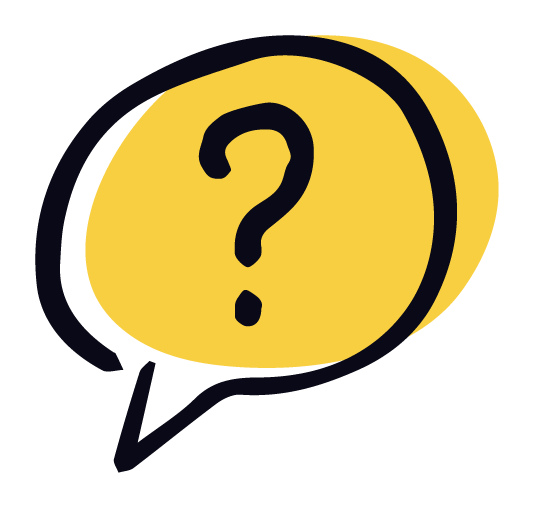 Чим пояснюється нестримне бажання О. Довженка повернутися в Україну?У чому О. Довженко звинувачував Сталіна?Кого зневажає і кого любить автор «Щоденника»? Прокоментуйте слова Євген Сверстюка: «Довженко мав дивовижний дар правдивості. Це кара Божа в епоху брехні».Рекомендована літератураГребньова В. «Народ, який не знає своєї історії, є народ сліпців» // Дзвін. – 1996.- № 7. – С. 135 – 141.Гриневич В. Ще раз про «затемнені» сторінки з життя Олександра Довженка // Українська література в загальноосвітній школі. – 2008. - № 9. – С. 14-19.Довженко О. Сторінки щоденника (1941 – 1956). – К.: Видавництво гуманітарної літератури, 2004. – 382 с.Лісова О. «Я України син, України ...»: через призму «Щоденника» О.Довженка // Укр. літ-ра в середній загальноосвітній школі. – 1999. – № 6. – С. 23 – 26.Марисняк Т. Олександр Довженко: трагічне життя й титанічна праця. Урок української літератури, 11 клас // Українська мова й література у сучасній школі. – 2012. - № 6. – С. 56-60.Саливончик Г.,  Спроба провести паралель: «Щоденник» О.Довженка – «Щоденник» А.Любченка // Дніпро, 2002. –  №9-10. – С.123-130.Харлап І. О.Довженко «Щоденник». Урок в 11 класі // Вивчаємо українську мову та літературу. – Харків, 2007. – № 2. – С. 35-36.Ямчук П.,  Нові обрії наукового осмислення феномену Олександра Довженка // Кур'єр Кривбасу. – Кривий Ріг, 2006. – № 2(195). – С.176-179.